Warsztaty Plastyczne Dla NauczycieliZapraszamy wszystkich chętnych nauczycieli na warsztaty plastyczne „Podarunki od Franka i Julki” 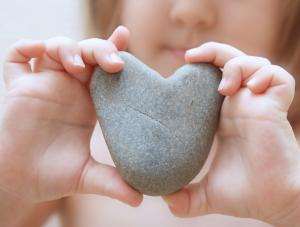 prowadzone przez Katarzynę Książyk w dniu 11 kwietnia br. o godzinie 15:00 w Samorządowym Przedszkolu w Zegrzu. Celem warsztatów jest przedstawienie i wykonanie okazjonalnych prezentów tworzonych przez dzieci młodsze i starsze, od prostych laurek po drobne upominki wręczane z okazji Dnia Rodziny, Dnia Babci i Dziadka, Walentynek itp. Warunkiem uczestnictwa jest zapisanie się z równoczesnym wpłaceniem 15 zł składki na zakup materiałów potrzebnych do wykonania warsztatowych prac. Po zakończeniu zajęć uczestnik zabiera swoje prace i otrzymuje zaświadczenie potwierdzające obecność. Ilość miejsc ograniczona, decyduje kolejność zapisu                   i wpłaty składki                                                                                                                                      w Samorządowym Przedszkolu w Zegrzu ul. Oficerska 2                     (tel. 692 398 773) do 28 marca br.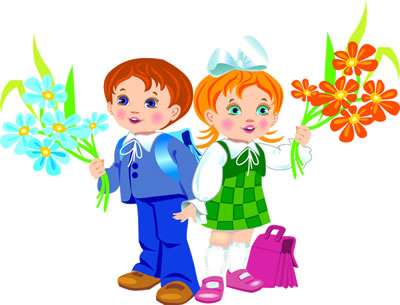 